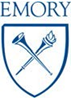 The Emory University Hardship Fund provides assistance to staff and faculty members who are experiencing a financial hardship.About the University Hardship FundThe Hardship Fund is supported entirely by voluntary donations from Emory University faculty and staff, as well as other entities who elect to assist Emory employees facing unexpected financial challenges.  Emory Hardship Fund Coordinators administer this program in compliance with federal guidelines.The Hardship Fund is comprised of two Tier levels:Tier 1 was established to provide financial support to Emory faculty and staff who are experiencing a financial hardship due to a Catastrophic Event.Tier 2 was established to provide financial support to Emory faculty and staff who are experiencing a financial hardship due to a Temporary Emergency, or do not meet ALL criteria to receive funding from Tier 1.EligibilityEmployees are eligible to receive an award from the Tier 1 or Tier 2 Fund if the following requirements are met:Be a regular faculty or staff member of Emory University;Work at least 20 hours per week;Have a minimum of one continuous year of service; andHave not received any disciplinary actions that resulted from violating Emory Standards of Conduct policy within the past twelve (12) months.How to ApplySubmit application to:  hardship.fund@emory.edu; or via Fax to:  404-712-1470Emory University Hardship Fund ApplicationSubmitting the required documentation at the time of application is critical to the Hardship Fund review process.  Examples of required documentation for each Tier Level is provided in the following charts.  The lists are not all-inclusive as other documentation may be requested.*Medical expenses may be considered when non-payment of expenditures prohibits the receipt of treatment; OR   when paid medical expenses have affected basic living necessities.*Medical expenses may be considered when non-payment of expenditures prohibits the receipt of treatment; OR   when paid medical expenses have affected basic living necessities. APPLICANT INFORMATIONAPPLICANT INFORMATIONAPPLICANT INFORMATIONAPPLICANT INFORMATIONNameNameEmployee IDEmployee IDStreet AddressStreet AddressStreet AddressYears of EmploymentCell PhoneHome PhoneHome PhoneOffice PhoneEmail AddressEmail AddressEmail AddressDepartmentAPPLICANT REQUESTAPPLICANT REQUESTAPPLICANT REQUESTAPPLICANT REQUESTI am an Emory University employee who has experienced a catastrophic event (Tier 1) or temporary emergency (Tier 2) and would like to request the following financial assistance from the Emory University Hardship Fund.   Tier 1 – Catastrophic Event:  $______________________________  Tier 2 – Temporary Emergency:  $___________________________I am an Emory University employee who has experienced a catastrophic event (Tier 1) or temporary emergency (Tier 2) and would like to request the following financial assistance from the Emory University Hardship Fund.   Tier 1 – Catastrophic Event:  $______________________________  Tier 2 – Temporary Emergency:  $___________________________I am an Emory University employee who has experienced a catastrophic event (Tier 1) or temporary emergency (Tier 2) and would like to request the following financial assistance from the Emory University Hardship Fund.   Tier 1 – Catastrophic Event:  $______________________________  Tier 2 – Temporary Emergency:  $___________________________I am an Emory University employee who has experienced a catastrophic event (Tier 1) or temporary emergency (Tier 2) and would like to request the following financial assistance from the Emory University Hardship Fund.   Tier 1 – Catastrophic Event:  $______________________________  Tier 2 – Temporary Emergency:  $___________________________REASON FOR HARDSHIP (please check the applicable box below and provide a written description on page 2)REASON FOR HARDSHIP (please check the applicable box below and provide a written description on page 2)REASON FOR HARDSHIP (please check the applicable box below and provide a written description on page 2)REASON FOR HARDSHIP (please check the applicable box below and provide a written description on page 2)Tier 1 – Catastrophic Event  Death in the family  Unusual medical expenses* caused by severe illness or        accident  Uninsured losses caused by fire, crime, flood or       disasters  Unusual expense for the care and training of a       handicapped dependent; or  Unsupportable indebtedness occurring for reasons       beyond the individual’s control such as pandemic, loss of income, medical condition*, caregiving needs, involuntary job loss, etc.      Tier 1 – Catastrophic Event  Death in the family  Unusual medical expenses* caused by severe illness or        accident  Uninsured losses caused by fire, crime, flood or       disasters  Unusual expense for the care and training of a       handicapped dependent; or  Unsupportable indebtedness occurring for reasons       beyond the individual’s control such as pandemic, loss of income, medical condition*, caregiving needs, involuntary job loss, etc.      Tier 2 – Temporary Emergency  Unexpected car repairs or out-of-pocket medical       expenses*     Housing (security deposits or unexpected relocation/       displacement)  Funeral expenses or travel expenses related to death       or terminal illness of an immediate family member  High insurance deductibles for transportation and       Housing; or   OtherTier 2 – Temporary Emergency  Unexpected car repairs or out-of-pocket medical       expenses*     Housing (security deposits or unexpected relocation/       displacement)  Funeral expenses or travel expenses related to death       or terminal illness of an immediate family member  High insurance deductibles for transportation and       Housing; or   Other*Medical expenses may be considered when non-payment of expenditures prohibits the receipt of further treatment OR when paid medical     expenses have affected basic living necessities.  *Medical expenses may be considered when non-payment of expenditures prohibits the receipt of further treatment OR when paid medical     expenses have affected basic living necessities.  *Medical expenses may be considered when non-payment of expenditures prohibits the receipt of further treatment OR when paid medical     expenses have affected basic living necessities.  *Medical expenses may be considered when non-payment of expenditures prohibits the receipt of further treatment OR when paid medical     expenses have affected basic living necessities.  SIGNATURE / ACKNOWLEDGEMENTSIGNATURE / ACKNOWLEDGEMENTSIGNATURE / ACKNOWLEDGEMENTSIGNATURE / ACKNOWLEDGEMENTI have read and understand the provisions of the Emory University Hardship Fund Guidelines.  I understand that completion of this form is not a guarantee of approval. I hereby authorize the appropriate individuals to review my personnel records to determine eligibility.  I understand if I falsify or submit fraudulent information, I will be required to repay the amount awarded, and it will be grounds for termination.  I understand an employee may receive a maximum of one award per rolling twelve-month period.  I understand that applications without supporting documentation will not be considered.Submit application by Email to hardship.fund@emory.edu; or via Fax to: 404‐712‐1470.  Applicant Signature: _____________________________________       Date: ___________________________________I have read and understand the provisions of the Emory University Hardship Fund Guidelines.  I understand that completion of this form is not a guarantee of approval. I hereby authorize the appropriate individuals to review my personnel records to determine eligibility.  I understand if I falsify or submit fraudulent information, I will be required to repay the amount awarded, and it will be grounds for termination.  I understand an employee may receive a maximum of one award per rolling twelve-month period.  I understand that applications without supporting documentation will not be considered.Submit application by Email to hardship.fund@emory.edu; or via Fax to: 404‐712‐1470.  Applicant Signature: _____________________________________       Date: ___________________________________I have read and understand the provisions of the Emory University Hardship Fund Guidelines.  I understand that completion of this form is not a guarantee of approval. I hereby authorize the appropriate individuals to review my personnel records to determine eligibility.  I understand if I falsify or submit fraudulent information, I will be required to repay the amount awarded, and it will be grounds for termination.  I understand an employee may receive a maximum of one award per rolling twelve-month period.  I understand that applications without supporting documentation will not be considered.Submit application by Email to hardship.fund@emory.edu; or via Fax to: 404‐712‐1470.  Applicant Signature: _____________________________________       Date: ___________________________________I have read and understand the provisions of the Emory University Hardship Fund Guidelines.  I understand that completion of this form is not a guarantee of approval. I hereby authorize the appropriate individuals to review my personnel records to determine eligibility.  I understand if I falsify or submit fraudulent information, I will be required to repay the amount awarded, and it will be grounds for termination.  I understand an employee may receive a maximum of one award per rolling twelve-month period.  I understand that applications without supporting documentation will not be considered.Submit application by Email to hardship.fund@emory.edu; or via Fax to: 404‐712‐1470.  Applicant Signature: _____________________________________       Date: ___________________________________Hardship Fund Application – ContinuedDESCRIPTIONPlease provide a full and detailed explanation of your Catastrophic Event or Temporary Emergency.  In addition, clearly state the root cause of your financial hardship and reference ALL supporting documentation that you are submitting.  You may attach additional pages if needed.Hardship Fund Application – ContinuedCatastrophic Event – Tier 1Examples of Supporting DocumentationDeathCertified Death Certificate Itemized Funeral Expenses/ObituaryTravel Expense Receipt(s)Insupportable IndebtednessCourt Document (i.e. certified divorce decree…)Foreclosure or Eviction NoticePast Due Bills (i.e. utility, homeowner, tenant and/or automobile insurance, sanitation/waste disposal, property tax, disability/medical premiums billed during leave of absence…)Primary Telephone StatementRental or Lease AgreementSeparation Notice and/or Severance AgreementUtility Disconnect NoticeVehicle Insurance StatementUnusual Expenses for Care/Trainingof Handicapped DependentCaregiver Expenditures (i.e. home nurse, medical equipment and/or supplies…)Home Mobility and Safety Upgrade Receipts due to Dependent Medical Condition (i.e. stair lift, wheelchair ramp, handrail, hoist…)Uninsured LossesHomeowner/Tenant Insurance Claim/DenialLodging Receipt (i.e. due to evacuation)Moving Expense ReceiptsPolice and/or Fire ReportProof of Residence (i.e. utility bill, driver’s license, pay advice)Repair Estimate and/or Inspection ReportUnusual Medical Expenses*Certification of Medical ConditionCollection Notice from Medical ProviderExplanation of Benefits (EOB)FMLA CertificationMedical and/or Rx Past Due BillsHardship Fund Application – ContinuedTemporary Emergency – Tier 2Examples of Supporting DocumentationFuneral Expenses Related to Death orTerminal Illness of Family MemberCertified Death Certificate Itemized Funeral Expenses/ObituaryTravel Expense Receipt(s)Insupportable IndebtednessCourt Document (i.e. certified divorce decree…)Estimate of Car RepairForeclosure or Eviction NoticePast Due Bills (i.e. utility, homeowner, tenant and/or automobile insurance, sanitation/waste disposal, property tax, disability/medical premiums billed during leave of absence…)Primary Telephone StatementRental or Lease AgreementSecurity and/or Utility ConfirmationSeparation Notice and/or Severance AgreementUtility Disconnect NoticeVehicle Insurance StatementUnusual Expenses for Care/Trainingof Handicapped DependentCaregiver Expenditures (i.e. home nurse, medical equipment and/or supplies…)Home Mobility and Safety Upgrade Receipts due to Dependent Medical Condition (i.e. stair lift, wheelchair ramp, handrail, hoist…)Uninsured LossesHomeowner/Tenant Insurance Claim/DenialLodging Receipt (i.e. due to evacuation)Moving Expense ReceiptsPolice and/or Fire ReportProof of Residence (i.e. utility bill, driver’s license, pay advice)Repair Estimate and/or Inspection ReportUnusual Medical Expenses*Certification of Medical ConditionCollection Notice from Medical ProviderExplanation of Benefits (EOB)FMLA CertificationMedical and/or Rx Past Due Bills